・講師：長岡　正利氏　元国交省国土地理院　日本山岳会会員　・講演内容：  私たちが利用する地図の基礎である位置と高さの基準はどのように決められて、どのように測量されているのでしょうか？また、地形図の作成過程や地図作成方法の変遷についても説明します。さらに、古い地図や歴史史料から見えてくる江戸・東京の変遷と当時のありさま、当地に関係深い利根川水系の変遷についても解説します。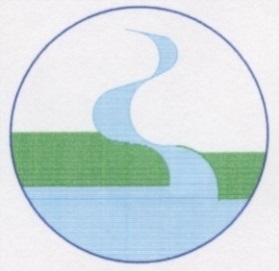 